ПРИМЕРЫ ПОРТФЕЛЕЙ ETF FINEXЛЕНИВЫЙСРЕДНЕГОДОВАЯ ДОХОДНОСТЬ – 17%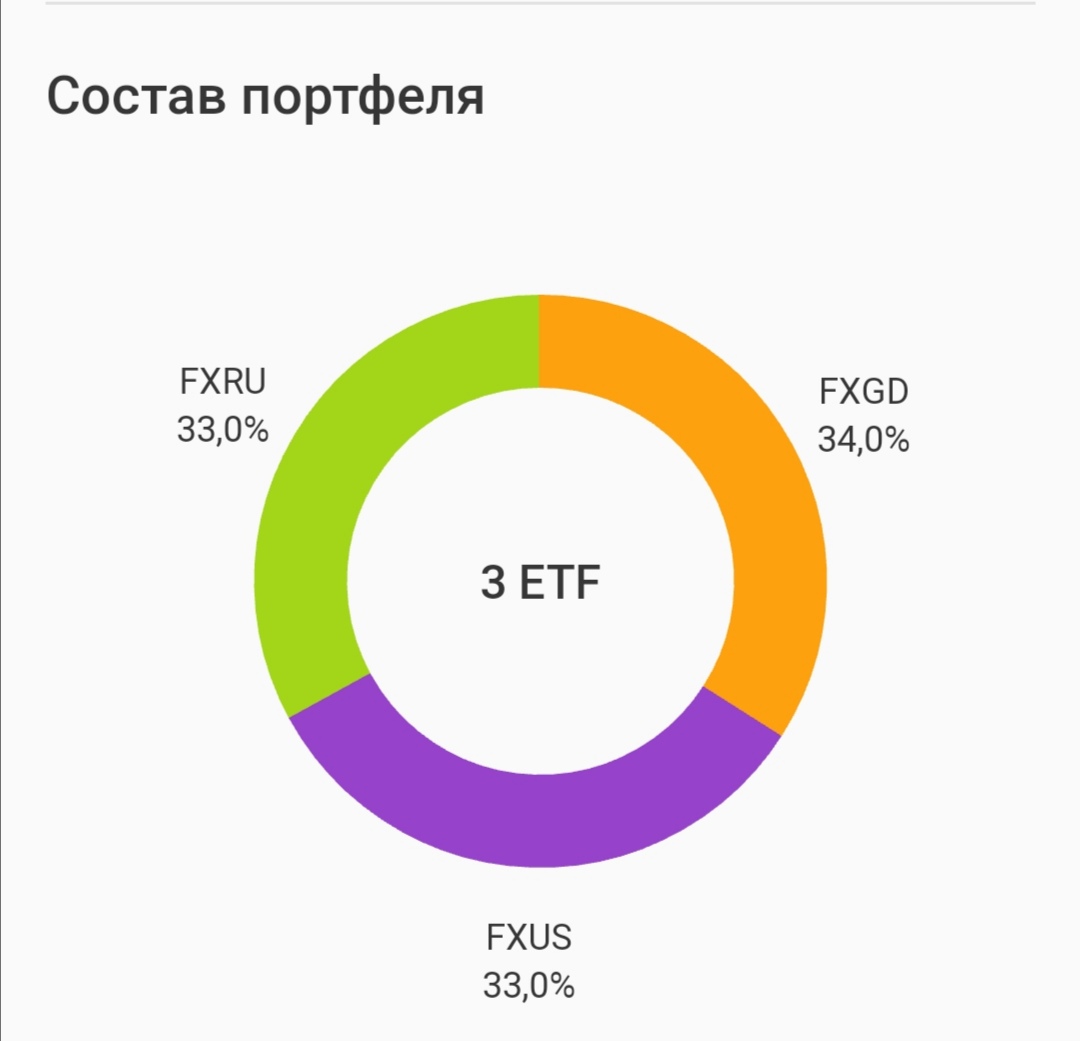 НАКОПЛЕННАЯ ЗА ПЕРИОД 11 ЛЕТ – 346%СРЕДНЕГОДОВАЯ ДОХОДНОСТЬ – 19%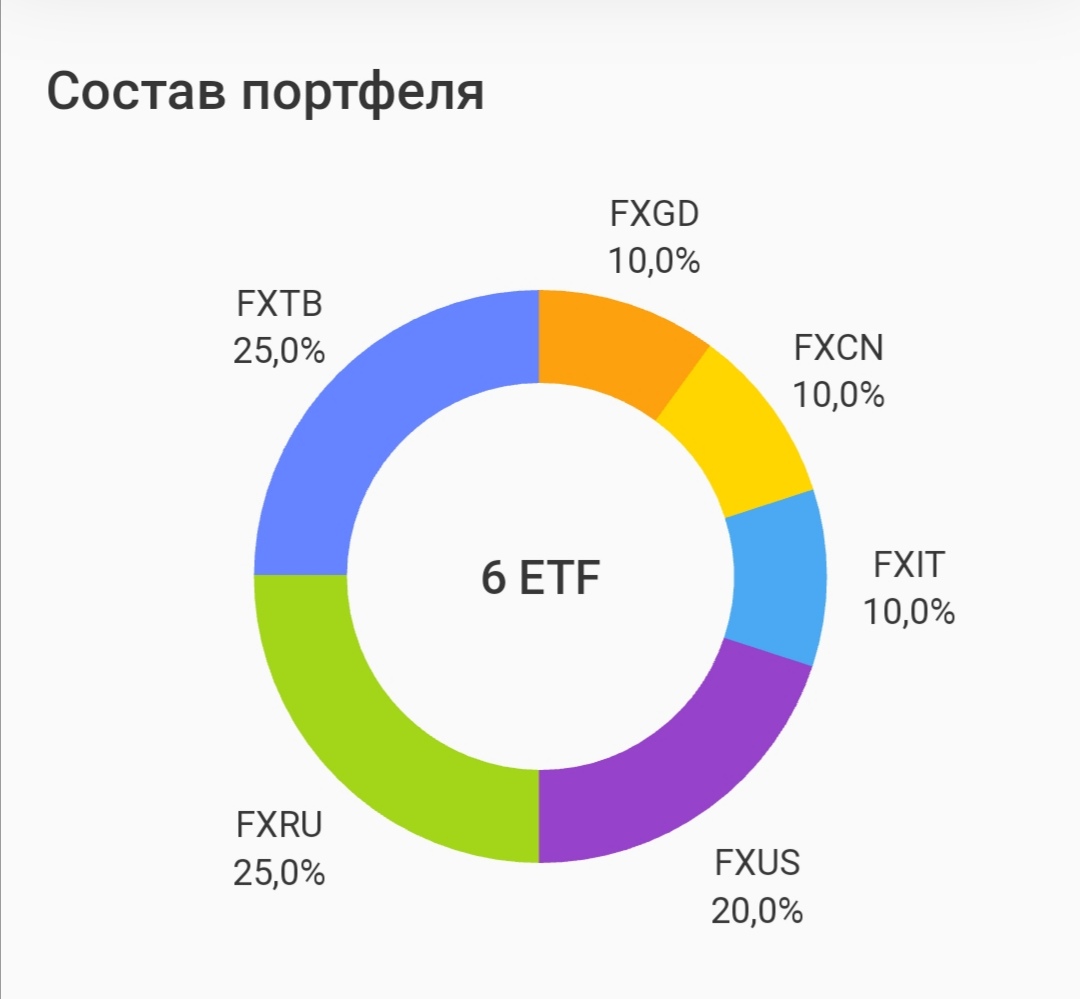 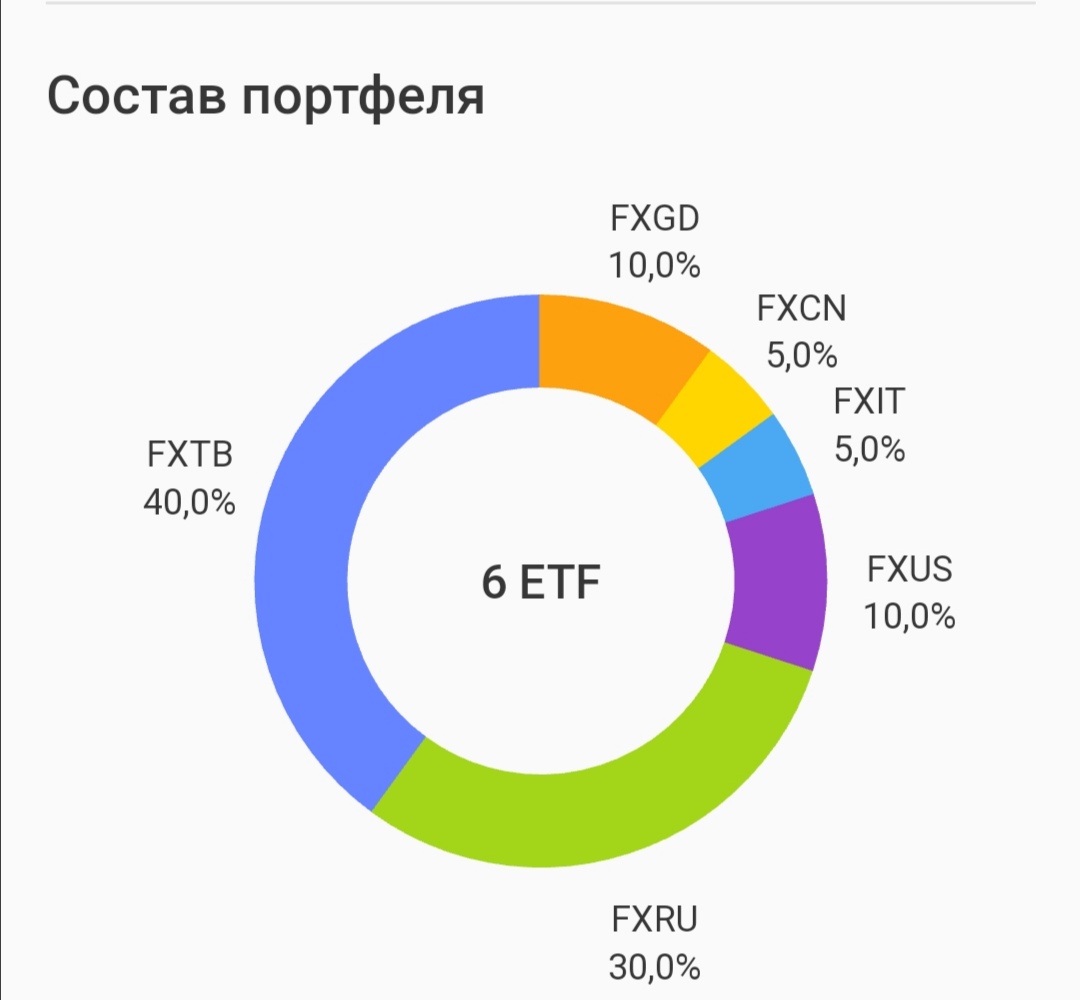 СРЕДНЕГОДОВАЯ ДОХОДНОСТЬ – 16%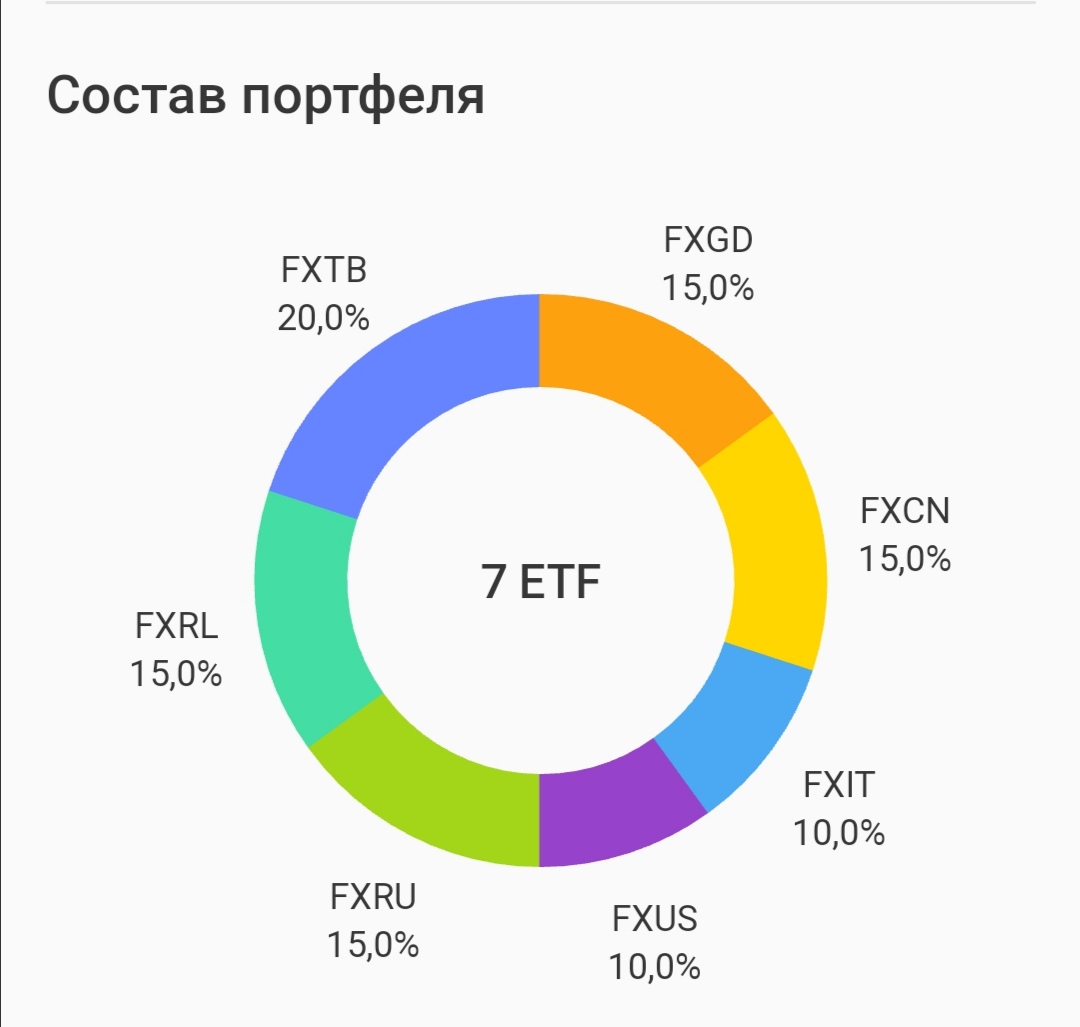 СРЕДНЕГОДОВАЯ ДОХОДНОСТЬ – 20%